Call for Papers 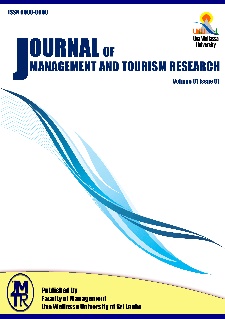 Journal of Management and Tourism Research (JMTR) Faculty of Management, Uva Wellassa UniversityVolume 02; Issue 01Coordinating Editor Dr. J.P.R.C. RanasingheHead/Department of Management Sciences, Faculty of ManagementEditor/Special Issue of International Journal of Tourism AnthropologyUva Wellassa UniversityBadulla, 90000, Sri LankaUva Wellassa University is a modern entrepreneurial university under the University Grants Commission of Sri Lanka which highly focuses on research and learning with strong emphasis on value addition to the national resources. Harnessing scientific, technological and entrepreneurial knowledge and skills of young graduates to support sustainable and inclusive development of the country is the key focus of the University. Correspondingly, The Faculty of Management is launching the Journal of Management and Tourism Research (JMTR) to expand the research potentials and to disseminate knowledge to its stakeholders. JMTR is expected to create the platform for publishing high quality and innovative findings at both theoretical and empirical level. Further, it encourages the young researchers to take their research findings to a wide range of readers while linking researchers with industrialists. Management and tourism have progressively been growing as disciplines and tourism particularly is expanding its boundaries to its own discipline. Amidst this background The JMTR is launched to contribute the knowledge creation and distribution in expanding the echelons of management and tourism research.Subject Coverage Suitable topics include, but are not limited to the followings;Notes for Prospective Authors Submitted papers should not been previously published nor be currently under consideration for publication elsewhere. (N.B. Conference papers may only be submitted if the papers has been completely re-written and if appropriate written permissions have been obtained from any copyright holders of the original paper)You are invited to email the research and review papers to jmtr@uwu.ac.lk To submit a paper, please read our guidelines in university web site. All papers are refereed through a peer review process. Important DatesDeadline for Submission of Full Papers – 31st May 2019Notice of Decision to Author – 21th June 2019Publishing – 15th July 2019If you have any queries concerning this special issue, please email the Editor in Chief, Dr. J.P.R.C. Ranasighe (ruwan@uwu.ac.lk)Entrepreneurship and Small Business ManagementHospitality Management Innovation Management MICE TourismAccounting and FinanceTravel and Tour OperationEconomics and Statistics Special Interest TourismHuman Resource ManagementDestination Management and MarketingOrganization Behavior Tourism Planning and DevelopmentMarketing Management Contemporary Issues in TourismStrategic ManagementEvent Management 